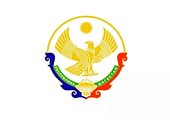 Муниципальное казенное общеобразовательное учреждение«Гамияхская средняя общеобразовательная школа №1»Новолакского района Республики Дагестан  имени «Х. Нурадилова»_______________________________________________________________368163 РД. Новолакский район. с. Гамиях. тел.89285547394_______________                                                                                                                     №____ от « ___»_________20__ г.ПриказОб утверждении Плана мероприятий МКОУ «Гамияхская СОШ №1» по реализации в 2021 году в ОО Плана мероприятий по реализации Комплексного плана противодействия идеологии терроризма в Российской Федерации на 2019-2023 годы в Республике Дагестан на 2021 год.В целях реализации Плана мероприятий Министерства образования и науки Республики Дагестан по реализации в 2021 году Плана мероприятий по реализации Комплексного плана противодействия идеологии терроризма в Российской Федерации на 2019-2023 годы в Республике Дагестан на 2021 год (Приказ № 2723-08/20 от 28 декабря 2020г.) и Реализация мероприятий целевой программы по профилактике терроризма и экстремизма в МКОУ «Гамияхская СОШ №1» на 2021 год.ПРИКАЗЫВАЮ:Утвердить: План мероприятий МКОУ «Гамияхская СОШ №1» по реализации в 2021 году Плана мероприятий по реализации Комплексного плана противодействия идеологии терроризма в Российской Федерации на 2019-2023 годы в Республике Дагестан на 2021 год.План мероприятий МКОУ «Гамияхская СОШ №1» по реализации в 2021 году в ОО Плана мероприятий по реализации Комплексного плана противодействия идеологии терроризма в Российской Федерации на 2019-2023 годы в Республике Дагестан на 2021 год. (далее – План) (приложение № 1);состав рабочей группы по реализации Плана (приложение № 2).Педагогу-организатору Гаджиевой З.Э.:Ежеквартально	представлять	отчет	о	ходе	реализации	Плана	мероприятий	куратору профилактики идеологии терроризма и экстремизма Шахмардановой М.Р.;Уделить особое внимание проведению работы по изучению и внедрению в работе с учащимися материалов с сайта Минобрнауки РД Деятельность / Противодействие терроризму   и экстремизму. Методические материалы (27 Пункт Плана);Контроль за исполнением настоящего приказа возложить на директора МКОУ «Гамияхская  СОШ №1» Гусейнова Р.А.Приложение:Программа мероприятий МКОУ «Гамияхская СОШ №1» по реализации в 2021 году в ОО Плана мероприятий по реализации Комплексного плана противодействия идеологии терроризма в Российской Федерации на 2019-2023 годы в Республике Дагестан на 2021 год ;Члены рабочей группы;План мероприятий по реализации Комплексного плана противодействия идеологии терроризма в Российской Федерации на 2019-2023 годы в Республике Дагестан на 2021 год.Директор МКОУ «Гамияхская СОШ №1»                                      Р.А. Гусейнов